‏‏‏‏‏‏‏י"ג טבת, תשע"ז‏‏11 ינואר, 2017לכבודחברי המועצה להשכלה גבוההשלום רב,הנדון: סדר יום לישיבת המועצה שתתקיים ביום י"ח בשבט תשע"ו (14.2.2017) הנכם מוזמנים לישיבת המועצה להשכלה גבוהה, שתיערך ביום שלישי י"ח בשבט תשע"ז (14.2.2017), בשעה 14:30, באולם הישיבות הגדול קומה א', במשרדי המועצה להשכלה גבוהה, רח' ז'בוטינסקי 43 ירושלים.ברצוני להזכירם כי על מנת שתוכלו לעיין בחומרים שהועברו ל-BOX , תוך כדי הישיבות, הנכם מתבקשים להוריד את הקבצים הנמצאים ב-BOX לטאבלט על ידי לחיצה על הכפתור download. פעולה זו תאפשר גישה לקבצים במהלך הישיבה ללא תלות ברשת.סדר היום:מידעאישור פרוטוקול מועצה מישיבתה מיום 10.1.2017– מצ"ב.כללי:הצעה להרכב ועדת היגוי של ות"ת מל"ג למדעי הרוח ותקנון עבודתה; (מסמך מס' 3929א' – מצ"ב).הצעה לתיקון החלטת מל"ג מיום 13.12.2016 בדבר "סוגית קביעת תנאי קבלה על ידי המועצה להשכלה גבוהה" בעקבות פניית ול"מ (מסמך מס'  9316 – מצ"ב).הארכה "טכנית" של הסמכות זמניות : מקבץ תכניות; (מסמך מס' 9351 – מצ"ב)ועדות משנה תחומיותהמלצות ועדת משנה: לחינוך, הוראה, רוח, אמנויות פרופ' עזרי טרזי – יו"ר הוועדה; מר ירדן בן יוסף – נציג הסטודנטים, פרופ' אורציון ברתנא, ד"ר רבקה ודמני, פרופ' אביבה חלמיש, פרופ' בתיה לאופר, פרופ' שפרה שגיאגב' בתיה הקלמן - מרכזת הוועדההסמכות/(קבועות/זמניות/הארכת הסמכות)המלצה על מתן הסמכה למכללה האקדמית לחינוך חמדת הדרום להעניק תואר שני (M.Ed.) בחינוך מדעי; (מסמך מס' 9043א' – מצ"ב).המלצה על מתן הסמכה לאוניברסיטת חיפה להעניק תואר B.Sc.)) במדעי הרוח הדיגיטליים –במסגרת הקרן לקידום מדעי הרוח (יד הנדיב וות"ת); (מסמך מס' 9051א' – מצ"ב). (עולה באותו היום מוועדת המשנה)המלצה על הסמכה לאוניברסיטת תל-אביב להעניק תואר (B.A.) בהיסטוריה סביבתית –במסגרת הקרן לקידום מדעי הרוח (יד הנדיב וות"ת); (מסמך מס' 9052 א'– מצ"ב). (עולה באותו היום מוועדת המשנה)המלצה להסמיך את אוניברסיטת תל אביב ואוניברסיטת בן גוריון להעניק תואר ראשון משותף B.A.)) בתכנית ללימודי תרבות ערבית-יהודית– במסגרת הקרן לקידום מדעי הרוח (יד הנדיב וות"ת); (מסמך מס'  9054 א'– מצ"ב). (עולה באותו היום מועדת המשנה)המלצה על מתן הסמכה להעניק תואר שני ללא תזה בקולנוע – הפקה ותיאוריה (מסלול M.F.A.) והמלצה על מתן הסמכה להעניק תואר שני ובקולנוע-  תיאוריה והפקה (מסלול M.A.) למכללה האקדמית ספיר ; (מסמך מס' 9034 א'– מצ"ב).(עולה באותו היום מוועדת המשנה).אישור פרסום של תכניות לימודים/המלצות ועדת בדיקה:המלצה על מתן אישור פרסום והרשמה למכללה האקדמית לחינוך תלפיות לפתוח תכנית לימודים לתואר שני (M.Ed) בלקויות למידה; (מסמך מס' 9318 א'– מצ"ב). (עולה באותו היום מוועדת המשנה).המלצה על מתן אישור פרסום והרשמה למכללה האקדמית בית ברל לפתוח תכנית לימודים לתואר שני ללא תזה (M.Teach) בהוראת המתמטיקה / מדעים/ אנגלית במסלול העל-יסודי; (מסמך מס' 9319 א'– מצ"ב). (עולה באותו היום מוועדת המשנה).המלצות ועדת משנה תחומית: חברה, משפטים, ניהול ועסקים ותכניות רב תחומיות במדעי הרוח והחברה פרופ' חיים זנדברג –יו"ר הוועדה, פרופ' אלה בלפר, פרופ' ישראל גלעד, פרופ' שמואל האוזר, ד"ר אופיר העברי, פרופ' חיים טייטלבאום,  פרופ' נחמיה פרידלנד, פרופ' אהרון קלרמןגב' מוניקה שמילוביץ-אופנר - מרכזת הוועדההסמכות (קבועות/זמניות/הארכת הסמכות):המלצה על מתן הסמכה להעניק תואר ראשון (B.A.)  בתקשורת יצירה וביקורת למכללה האקדמית ספיר; (מסמך מס' 9303 א'– מצ"ב). (עולה באותו היום מוועדת המשנה)המלצה על מתן הסמכה להעניק תואר ראשון  (B.A.) בעבודה סוציאלית ולאפשר לקיים תכנית הסבת אקדמאיים לתואר ראשון (B.A) לעבודה סוציאלית למכללה האקדמית צפת; (מסמך מס' 9321 א' – מצ"ב).  (עולה באותו היום מוועדת המשנה).המלצה על הסמכה למכללה האקדמית ספיר להעניק תואר ראשון (B.A.) בניהול ובקרה תעשייתית. (מסמך מס' 9305 א' - מצ"ב)אישור פרסום של תכניות לימודים/התמחויות/מסלולים בתוכניות לימודים :המלצה על מתן אישור פרסום והרשמה למרכז הבינתחומי בהרצליה לפתוח תכנית לימודים לתואר ראשון דוח חוגי (B.A.) ביזמות. (מסמך מס' 9306 א' -  מצ"ב).בקשת הקריה האקדמית אונו לפתוח תכנית לימודים לתואר שני (M.A.) בלימודי משפט לבוגרי תואר ראשון שאינם משפטנים; (מסמך מס' 9307 א' -  מצ"ב).המלצה על מתן אישור פרסום והרשמה למרכז האקדמי משפט ועסקים לפתוח תכנית לימודים לתואר שני  ללא תזה  (M.A.) בלימודי שוק ההון ובנקאות. (מסמך מס'  9320 א' -  מצ"ב). (עולה באותו היום מועדת המשנה)אישור סוקרים/הרכבי ועדותבקשת אוניברסיטת בר אילן לקיים תכנית לימודים לתואר ראשון (B.A.) בקרימינולוגיה במתכונת חד חוגית (במקום מתכונת ראשי/משני) - אישור סוקר; (מסמך מס' 9322 א' – מצ"ב). (עולה באותו היום מוועדת המשנה)בקשת המרכז האקדמי למשפט ועסקים לפתוח תכנית לימודים לתואר שני בניהול – אישור סוקרים; (מסמך מס' 9324 א' – מצ"ב)בקשת המסלול האקדמי של המכללה למנהל לפתוח תואר שני בפסיכולוגיה של הספורט והאימון הגופני-אישור סוקרים; (מסמך מס' 9343א' – מצ"ב). (עולה באותו היום מועדת המשנה)שונותהמלצה לאפשר לקיים תכנית לימודים לתואר ראשון (B.A.) בעבודה סוציאלית במסגרת מח"ר (נשים) למכללה האקדמית אשקלון (מסמך מס' 9323 א' - מצ"ב). (עולה באותו היום מוועדת המשנה).ועדת משנה: לטכנולוגיה, הנדסה, אדריכלות, מדעים, ביולוגיה, פארה רפואי, חקלאות ושלוחות מחו"ל:פרופ' פואד פארס –יו"ר הוועדה, פרופ' רחל בן אליהו זהרי, ד"ר לאה בם, פרופ' אילנה גוזס, פרופ' אלי פולק, פרופ' אהרון פרידמן, פרופ' אדו פרלמן, פרופ' צילה סינואני שטרן, מר רם שפע- יו"ר התאחדות הסטודנטים. מר מונל אברהם - נציג רשם המהנדסים (משקיף) גב' מרב אברהמי- מרכזת הוועדהאישור הרכבי ועדות/ סוקרים – המלצות מישיבת ועדת המשנה הסמכות (קבועות/זמניות/הארכת הסמכות):המלצה על מתן הסמכה להעניק תואר ראשון חד חוגי (B.Sc.) בהנדסת תעשייה וניהול לעזריאלי מכללה אקדמית להנדסה ירושלים (מסמך מס' 8701א'- מצ"ב)המלצה על אי מתן אישור פרסום והרשמה למכללה האקדמית להנדסה אורט בראודה לפתוח תכנית לימודים לתואר שני עם תזה (.(M.Sc בביוטכנולוגיה (מסמך מס' 9031א' - מצ"ב) ועדה רוחביתועדת המשנה להכרה הסמכה ורישויבחינה מחודשת של מתן פטורים מלימודים אקדמיים בגין לימודים לא אקדמיים (מסמך מס' 9308א'- מצ"ב)נוהל לייעול תהליכי הגשת בקשות לפתיחת תכניות לימודים חדשות ובדיקתן; (מסמך מס' 9295א' – מצ"ב)ועדת משנה להבטחת איכות: דוחות הוועדה הבינלאומית אשר בדקה תכניות לימודים בתחום מוסיקה ומוסיקולוגיה; (מסמך מס' 9325 – מצ"ב).מעקב אחר יישום המלצות הוועדה הבינלאומית לתחום הבלשנות; (מסמך מס' 9326 – מצ"ב).מעקב אחר יישום המלצות הוועדה הבינלאומית לתחום תולדות האמנות; (מסמך מס' 9327 – מצ"ב). מעקב אחר יישום המלצות הוועדה הבינלאומית לתחום ביוטכנולוגיה; (מסמך מס' 9328 – מצ"ב).מעקב אחר יישום המלצות הוועדה הבינלאומית לתחום מזרח תיכון; (מסמך מס' 9329 – מצ"ב)..ועדת המשנה לפיתוח ומדיניות אקדמיתבקשת אוניברסיטת אריאל בשומרון להכרה בתארי פרופ' חבר שהיא מעניקה מכוח הסמכה שניתנה לה על ידי מל"ג יו"ש (מסמך מס' 9031 - מצ"ב)ועדת המשנה לפיקוח ואכיפהחריגה מהנחיית מל"ג בתכניות הלימוד לחרדים במסלול האקדמי של המכללה למנהל. (מסמך מס' 9300 - מצ"ב)פתיחת תכנית לימודים בזמן חלקי בתואר ראשון במשפטים במכללה האקדמית ספיר בניגוד להחלטת מל"ג מיום 27.10.2015 בנושא תכניות ומסגרות הטעונות אישור המועצה גם כאשר למוסד יש הסמכה שאינה מוגבלת בזמן. (מסמך מס' 9303 - מצ"ב)ועדת היגוי חרדיםבקשת אוניברסיטת חיפה לאישור הגשת בקשה לקיים תכנית לימודים לתואר ראשון בחינוך מיוחד וייעוץ והתפתחות האדם ותעודת הוראה בחינוך מיוחד בפלטפורמה החרדית בבני ברק; (מסמך מס' 9330 – מצ"ב)העברת תכניות לתואר ראשון של אוניברסיטת בר-אילן מהמכללה החרדית בירושלים לקמפוס החרדי של המוסד; (מסמך מס' 9331 – מצ"ב).דיווחים:עדכון אודות סיום טיפול בבקשת "המכללה האקדמית -בית ברל" לפתוח תכנית לימודים לקראת תואר "בוגר בהוראה" (B.Ed.Des.) בעיצוב תקשורת ומדיה דיגיטלית למסלול העל-יסודי (ז'-י"ב'); (מסמך מס'  9332 – מצ"ב). ב ב ר כ ה,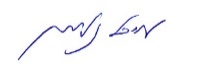 מיכל נוימןסמנכ"ל לעניינים אקדמייםומזכיר המועצה להשכלה גבוהההערות:אבקשכם לשריין טנטטיבית את התאריך: 14.3.2017 – טקס חילופי המועצה ה- 12 וכניסת המועצה ה- 13 בבית הנשיא.מועדי ישיבות המל"ג בשנה"ל תשע"ז הינם: 7.3.2017; 4.4.2017; 9.5.2017; 6.6.2017; 4.7.2017; 8.8.2017; 12.9.2017